Ben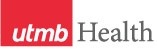 WEEKLY RELAYSWEEKLY RELAYSJanuary 26, 2023YOUR DEPARTMENT NEWS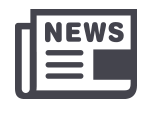 YOUR DEPARTMENT NEWSYOUR DEPARTMENT NEWSUTMB NEWS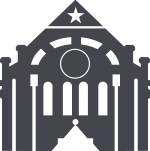 UTMB NEWS2022 Tax FormsW-2 Tax Form: Employees who consented to receive an electronic copy of their W-2 tax form for 2022 may now view and print the form through Employee Self Service. The form is located under the Payroll and Compensation section, and you must be directly connected to a UTMB network to access the document. Any employee who did not sign up for digital delivery of the form will be sent a paper copy through the U.S. mail no later than Jan. 31. For questions or more information about the W-2 tax form, email payroll.services@utmb.edu. 1095-C Tax Form: Employees who consented to receive an electronic copy of their 1095-C tax form for 2022 may now log in to www.MyTaxForm.com to download and print the form. This form contains information about your health care coverage that will be needed to compete your income tax return. Any employee who did not sign up for digital delivery of the form will be sent a paper copy through the U.S. mail by Jan. 31. Lost or damaged forms will be reissued at no cost; however, a fee will be charged for each additional paper copy. For assistance with logging in to MyTaxForm.com, email hrservic@utmb.edu.Seeking UTMB volunteers Calling all caring, compassionate and friendly individuals! Adult volunteers over age 18 and junior volunteers ages 15-17 are needed in a wide variety of service areas throughout UTMB Health at all campuses. Please share with family and friends who you think might be interested! More information is available at www.utmbhealth.com/volunteer, by calling (409) 772-2549 or emailing Volunteer.services@utmb.edu.UTMB Health Earth Day - Recycle in Style Fashion Show set for April 14Calling all creative faculty, staff, students and volunteers: Join us on April 14 for the Recycle in Style Fashion Show during UTMB's Earth Day event. Start stockpiling recycled supplies today to create your very own red-carpet ensemble! Design one or more outfits made from materials that would otherwise be thrown away (examples include: packing materials, food packaging, etc.) Or be a model to wear a recycled outfit at the Earth Day celebration to be held in the Library Plaza on the Galveston Campus. If designers do not have a model, one can be provided. This year’s theme is “A Tree Saved is a Future Earned.” For more information, visit https://www.utmb.edu/earthday or email Tilly Clark at taclark@utmb.edu. 2022 Tax FormsW-2 Tax Form: Employees who consented to receive an electronic copy of their W-2 tax form for 2022 may now view and print the form through Employee Self Service. The form is located under the Payroll and Compensation section, and you must be directly connected to a UTMB network to access the document. Any employee who did not sign up for digital delivery of the form will be sent a paper copy through the U.S. mail no later than Jan. 31. For questions or more information about the W-2 tax form, email payroll.services@utmb.edu. 1095-C Tax Form: Employees who consented to receive an electronic copy of their 1095-C tax form for 2022 may now log in to www.MyTaxForm.com to download and print the form. This form contains information about your health care coverage that will be needed to compete your income tax return. Any employee who did not sign up for digital delivery of the form will be sent a paper copy through the U.S. mail by Jan. 31. Lost or damaged forms will be reissued at no cost; however, a fee will be charged for each additional paper copy. For assistance with logging in to MyTaxForm.com, email hrservic@utmb.edu.Seeking UTMB volunteers Calling all caring, compassionate and friendly individuals! Adult volunteers over age 18 and junior volunteers ages 15-17 are needed in a wide variety of service areas throughout UTMB Health at all campuses. Please share with family and friends who you think might be interested! More information is available at www.utmbhealth.com/volunteer, by calling (409) 772-2549 or emailing Volunteer.services@utmb.edu.UTMB Health Earth Day - Recycle in Style Fashion Show set for April 14Calling all creative faculty, staff, students and volunteers: Join us on April 14 for the Recycle in Style Fashion Show during UTMB's Earth Day event. Start stockpiling recycled supplies today to create your very own red-carpet ensemble! Design one or more outfits made from materials that would otherwise be thrown away (examples include: packing materials, food packaging, etc.) Or be a model to wear a recycled outfit at the Earth Day celebration to be held in the Library Plaza on the Galveston Campus. If designers do not have a model, one can be provided. This year’s theme is “A Tree Saved is a Future Earned.” For more information, visit https://www.utmb.edu/earthday or email Tilly Clark at taclark@utmb.edu. OPICSLEGEND	PATIENT CARE	EDUCATION & RESEARCH	INSTITUTIONAL SUPPORT	CMC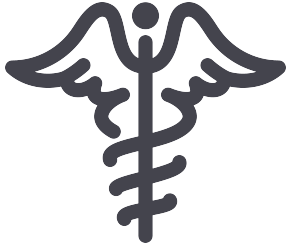 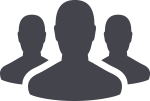 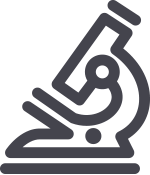 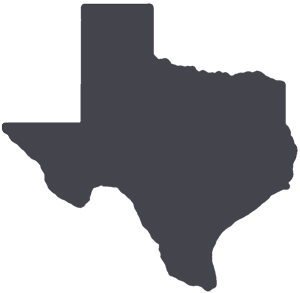 	PATIENT CARE	EDUCATION & RESEARCH	INSTITUTIONAL SUPPORT	CMC	PATIENT CARE	EDUCATION & RESEARCH	INSTITUTIONAL SUPPORT	CMC	PATIENT CARE	EDUCATION & RESEARCH	INSTITUTIONAL SUPPORT	CMCAROUND UTMB (Use the legend above to quickly find items of interest to your team)AROUND UTMB (Use the legend above to quickly find items of interest to your team)AROUND UTMB (Use the legend above to quickly find items of interest to your team)AROUND UTMB (Use the legend above to quickly find items of interest to your team)AROUND UTMB (Use the legend above to quickly find items of interest to your team)CONSTRUCTION UPDATENow through Feb. 8: Nightly closures on IH-45 southbound in Webster/League CityNightly total closures of the main southbound lanes of IH-45—from NASA 1 to FM 518 and SH 96—will begin Jan. 24 and run through Feb. 8. The lanes will be closed from 9 p.m. to 5 a.m. on weekdays, and from 9 p.m. to 8 a.m. on weekends. Please review the following sources for updates and road conditions and allow additional time if needed to reach your destination: Houston TranStar Traffic Map*  TxDOT Construction Schedule and Closures (filter on "IH-45 in Galveston County")  Google Maps Live Traffic   Waze Live Map   * If you are reviewing TranStar freeway cams, check the date stamp to ensure the image is live. Many cameras have been offline during construction.   REMINDERTown Hall set for Jan. 31Dr. Charles P. Mouton, president ad interim, executive provost and executive dean, will host a Town Hall at noon Jan. 31, in Levin Hall Auditorium on the Galveston Campus. The meeting will feature a Legislative Update, now that the Legislature is back in session, as well as conversations with leaders of two top research and education programs and a conversation about how clinical revenue provides essential support for our entire mission. The meeting will be livestreamed and recorded for later viewing for those unable to attend in person. Check  https://www.utmb.edu/townhall for links to the livestream closer to the meeting time. To submit questions and inquiries ahead of the meeting, visit https://www.utmb.edu/eac/contact-us. IN CASE YOU MISSED IT Jan. 12 Thought Leader Series – Celebrating 30 Years in Aerospace Medicine rebroadcast The School of Public and Population Health’s Dr. Ronak Shah, director of the Aerospace Medicine Division, and Dr. Natacha Chough, assistant professor, Aerospace Medicine, Department of Global Health and Emerging Diseases, presented at Space Center Houston’s 2023 Thought Leader Series Lecture, “Celebrating 30 Years in Aerospace Medicine.” To watch the rebroadcast, visit https://utmb.us/8cc. CONSTRUCTION UPDATENow through Feb. 8: Nightly closures on IH-45 southbound in Webster/League CityNightly total closures of the main southbound lanes of IH-45—from NASA 1 to FM 518 and SH 96—will begin Jan. 24 and run through Feb. 8. The lanes will be closed from 9 p.m. to 5 a.m. on weekdays, and from 9 p.m. to 8 a.m. on weekends. Please review the following sources for updates and road conditions and allow additional time if needed to reach your destination: Houston TranStar Traffic Map*  TxDOT Construction Schedule and Closures (filter on "IH-45 in Galveston County")  Google Maps Live Traffic   Waze Live Map   * If you are reviewing TranStar freeway cams, check the date stamp to ensure the image is live. Many cameras have been offline during construction.   REMINDERTown Hall set for Jan. 31Dr. Charles P. Mouton, president ad interim, executive provost and executive dean, will host a Town Hall at noon Jan. 31, in Levin Hall Auditorium on the Galveston Campus. The meeting will feature a Legislative Update, now that the Legislature is back in session, as well as conversations with leaders of two top research and education programs and a conversation about how clinical revenue provides essential support for our entire mission. The meeting will be livestreamed and recorded for later viewing for those unable to attend in person. Check  https://www.utmb.edu/townhall for links to the livestream closer to the meeting time. To submit questions and inquiries ahead of the meeting, visit https://www.utmb.edu/eac/contact-us. IN CASE YOU MISSED IT Jan. 12 Thought Leader Series – Celebrating 30 Years in Aerospace Medicine rebroadcast The School of Public and Population Health’s Dr. Ronak Shah, director of the Aerospace Medicine Division, and Dr. Natacha Chough, assistant professor, Aerospace Medicine, Department of Global Health and Emerging Diseases, presented at Space Center Houston’s 2023 Thought Leader Series Lecture, “Celebrating 30 Years in Aerospace Medicine.” To watch the rebroadcast, visit https://utmb.us/8cc. CONSTRUCTION UPDATENow through Feb. 8: Nightly closures on IH-45 southbound in Webster/League CityNightly total closures of the main southbound lanes of IH-45—from NASA 1 to FM 518 and SH 96—will begin Jan. 24 and run through Feb. 8. The lanes will be closed from 9 p.m. to 5 a.m. on weekdays, and from 9 p.m. to 8 a.m. on weekends. Please review the following sources for updates and road conditions and allow additional time if needed to reach your destination: Houston TranStar Traffic Map*  TxDOT Construction Schedule and Closures (filter on "IH-45 in Galveston County")  Google Maps Live Traffic   Waze Live Map   * If you are reviewing TranStar freeway cams, check the date stamp to ensure the image is live. Many cameras have been offline during construction.   REMINDERTown Hall set for Jan. 31Dr. Charles P. Mouton, president ad interim, executive provost and executive dean, will host a Town Hall at noon Jan. 31, in Levin Hall Auditorium on the Galveston Campus. The meeting will feature a Legislative Update, now that the Legislature is back in session, as well as conversations with leaders of two top research and education programs and a conversation about how clinical revenue provides essential support for our entire mission. The meeting will be livestreamed and recorded for later viewing for those unable to attend in person. Check  https://www.utmb.edu/townhall for links to the livestream closer to the meeting time. To submit questions and inquiries ahead of the meeting, visit https://www.utmb.edu/eac/contact-us. IN CASE YOU MISSED IT Jan. 12 Thought Leader Series – Celebrating 30 Years in Aerospace Medicine rebroadcast The School of Public and Population Health’s Dr. Ronak Shah, director of the Aerospace Medicine Division, and Dr. Natacha Chough, assistant professor, Aerospace Medicine, Department of Global Health and Emerging Diseases, presented at Space Center Houston’s 2023 Thought Leader Series Lecture, “Celebrating 30 Years in Aerospace Medicine.” To watch the rebroadcast, visit https://utmb.us/8cc.        PATIENT CAREHeartbeat newsletter – call for contentThe February issue of Heartbeat is getting ready to “go to press,” but there’s still time to share your favorite recipe, photos (from work or home) and kudos and congrats. Or answer January’s question: What are your hopes or plans for 2023? Email information to mmbattis@utmb.edu.      EDUCATION & RESEARCH Congratulations to Dr. Kristen Starnes-Ott on selection for Shine AcademyCongratulations to Dr. Kristen Starnes-Ott, vice dean for Academic Affairs and professor in our UTMB School of Nursing. She has been selected for membership in The University of Texas System Kenneth I. Shine, M.D., Academy of Health Science Education. The Shine Academy is made up of outstanding educators from UT System health science institutions, and it serves the system through the support and promotion of excellence in all aspects of health science education, educational scholarship, and leadership. Dr. Starnes-Ott will be formally inducted into the academy during next month’s Innovations in Health Science Education Conference.        PATIENT CAREHeartbeat newsletter – call for contentThe February issue of Heartbeat is getting ready to “go to press,” but there’s still time to share your favorite recipe, photos (from work or home) and kudos and congrats. Or answer January’s question: What are your hopes or plans for 2023? Email information to mmbattis@utmb.edu.      EDUCATION & RESEARCH Congratulations to Dr. Kristen Starnes-Ott on selection for Shine AcademyCongratulations to Dr. Kristen Starnes-Ott, vice dean for Academic Affairs and professor in our UTMB School of Nursing. She has been selected for membership in The University of Texas System Kenneth I. Shine, M.D., Academy of Health Science Education. The Shine Academy is made up of outstanding educators from UT System health science institutions, and it serves the system through the support and promotion of excellence in all aspects of health science education, educational scholarship, and leadership. Dr. Starnes-Ott will be formally inducted into the academy during next month’s Innovations in Health Science Education Conference. CONSTRUCTION UPDATENow through Feb. 8: Nightly closures on IH-45 southbound in Webster/League CityNightly total closures of the main southbound lanes of IH-45—from NASA 1 to FM 518 and SH 96—will begin Jan. 24 and run through Feb. 8. The lanes will be closed from 9 p.m. to 5 a.m. on weekdays, and from 9 p.m. to 8 a.m. on weekends. Please review the following sources for updates and road conditions and allow additional time if needed to reach your destination: Houston TranStar Traffic Map*  TxDOT Construction Schedule and Closures (filter on "IH-45 in Galveston County")  Google Maps Live Traffic   Waze Live Map   * If you are reviewing TranStar freeway cams, check the date stamp to ensure the image is live. Many cameras have been offline during construction.   REMINDERTown Hall set for Jan. 31Dr. Charles P. Mouton, president ad interim, executive provost and executive dean, will host a Town Hall at noon Jan. 31, in Levin Hall Auditorium on the Galveston Campus. The meeting will feature a Legislative Update, now that the Legislature is back in session, as well as conversations with leaders of two top research and education programs and a conversation about how clinical revenue provides essential support for our entire mission. The meeting will be livestreamed and recorded for later viewing for those unable to attend in person. Check  https://www.utmb.edu/townhall for links to the livestream closer to the meeting time. To submit questions and inquiries ahead of the meeting, visit https://www.utmb.edu/eac/contact-us. IN CASE YOU MISSED IT Jan. 12 Thought Leader Series – Celebrating 30 Years in Aerospace Medicine rebroadcast The School of Public and Population Health’s Dr. Ronak Shah, director of the Aerospace Medicine Division, and Dr. Natacha Chough, assistant professor, Aerospace Medicine, Department of Global Health and Emerging Diseases, presented at Space Center Houston’s 2023 Thought Leader Series Lecture, “Celebrating 30 Years in Aerospace Medicine.” To watch the rebroadcast, visit https://utmb.us/8cc. CONSTRUCTION UPDATENow through Feb. 8: Nightly closures on IH-45 southbound in Webster/League CityNightly total closures of the main southbound lanes of IH-45—from NASA 1 to FM 518 and SH 96—will begin Jan. 24 and run through Feb. 8. The lanes will be closed from 9 p.m. to 5 a.m. on weekdays, and from 9 p.m. to 8 a.m. on weekends. Please review the following sources for updates and road conditions and allow additional time if needed to reach your destination: Houston TranStar Traffic Map*  TxDOT Construction Schedule and Closures (filter on "IH-45 in Galveston County")  Google Maps Live Traffic   Waze Live Map   * If you are reviewing TranStar freeway cams, check the date stamp to ensure the image is live. Many cameras have been offline during construction.   REMINDERTown Hall set for Jan. 31Dr. Charles P. Mouton, president ad interim, executive provost and executive dean, will host a Town Hall at noon Jan. 31, in Levin Hall Auditorium on the Galveston Campus. The meeting will feature a Legislative Update, now that the Legislature is back in session, as well as conversations with leaders of two top research and education programs and a conversation about how clinical revenue provides essential support for our entire mission. The meeting will be livestreamed and recorded for later viewing for those unable to attend in person. Check  https://www.utmb.edu/townhall for links to the livestream closer to the meeting time. To submit questions and inquiries ahead of the meeting, visit https://www.utmb.edu/eac/contact-us. IN CASE YOU MISSED IT Jan. 12 Thought Leader Series – Celebrating 30 Years in Aerospace Medicine rebroadcast The School of Public and Population Health’s Dr. Ronak Shah, director of the Aerospace Medicine Division, and Dr. Natacha Chough, assistant professor, Aerospace Medicine, Department of Global Health and Emerging Diseases, presented at Space Center Houston’s 2023 Thought Leader Series Lecture, “Celebrating 30 Years in Aerospace Medicine.” To watch the rebroadcast, visit https://utmb.us/8cc. CONSTRUCTION UPDATENow through Feb. 8: Nightly closures on IH-45 southbound in Webster/League CityNightly total closures of the main southbound lanes of IH-45—from NASA 1 to FM 518 and SH 96—will begin Jan. 24 and run through Feb. 8. The lanes will be closed from 9 p.m. to 5 a.m. on weekdays, and from 9 p.m. to 8 a.m. on weekends. Please review the following sources for updates and road conditions and allow additional time if needed to reach your destination: Houston TranStar Traffic Map*  TxDOT Construction Schedule and Closures (filter on "IH-45 in Galveston County")  Google Maps Live Traffic   Waze Live Map   * If you are reviewing TranStar freeway cams, check the date stamp to ensure the image is live. Many cameras have been offline during construction.   REMINDERTown Hall set for Jan. 31Dr. Charles P. Mouton, president ad interim, executive provost and executive dean, will host a Town Hall at noon Jan. 31, in Levin Hall Auditorium on the Galveston Campus. The meeting will feature a Legislative Update, now that the Legislature is back in session, as well as conversations with leaders of two top research and education programs and a conversation about how clinical revenue provides essential support for our entire mission. The meeting will be livestreamed and recorded for later viewing for those unable to attend in person. Check  https://www.utmb.edu/townhall for links to the livestream closer to the meeting time. To submit questions and inquiries ahead of the meeting, visit https://www.utmb.edu/eac/contact-us. IN CASE YOU MISSED IT Jan. 12 Thought Leader Series – Celebrating 30 Years in Aerospace Medicine rebroadcast The School of Public and Population Health’s Dr. Ronak Shah, director of the Aerospace Medicine Division, and Dr. Natacha Chough, assistant professor, Aerospace Medicine, Department of Global Health and Emerging Diseases, presented at Space Center Houston’s 2023 Thought Leader Series Lecture, “Celebrating 30 Years in Aerospace Medicine.” To watch the rebroadcast, visit https://utmb.us/8cc. DID YOU KNOW? UTMB School of Nursing top-10 rankings UTMB School of Nursing has earned top-10 rankings in three U.S. News & World Report categories, which were released this week in the publication’s Best Online Programs rankings. UTMB SON came in #10 for Best Online Master’s in Nursing Program; #4 for Best Graduate Nursing Programs for Veterans; and #10 for Best Graduate Nursing – Family Nurse Practitioner Program. The rankings take into account several factors, including program reputation, faculty credentials, retention rates and graduate debt loads, to determine which programs qualify as Best Online Programs.DID YOU KNOW? UTMB School of Nursing top-10 rankings UTMB School of Nursing has earned top-10 rankings in three U.S. News & World Report categories, which were released this week in the publication’s Best Online Programs rankings. UTMB SON came in #10 for Best Online Master’s in Nursing Program; #4 for Best Graduate Nursing Programs for Veterans; and #10 for Best Graduate Nursing – Family Nurse Practitioner Program. The rankings take into account several factors, including program reputation, faculty credentials, retention rates and graduate debt loads, to determine which programs qualify as Best Online Programs.